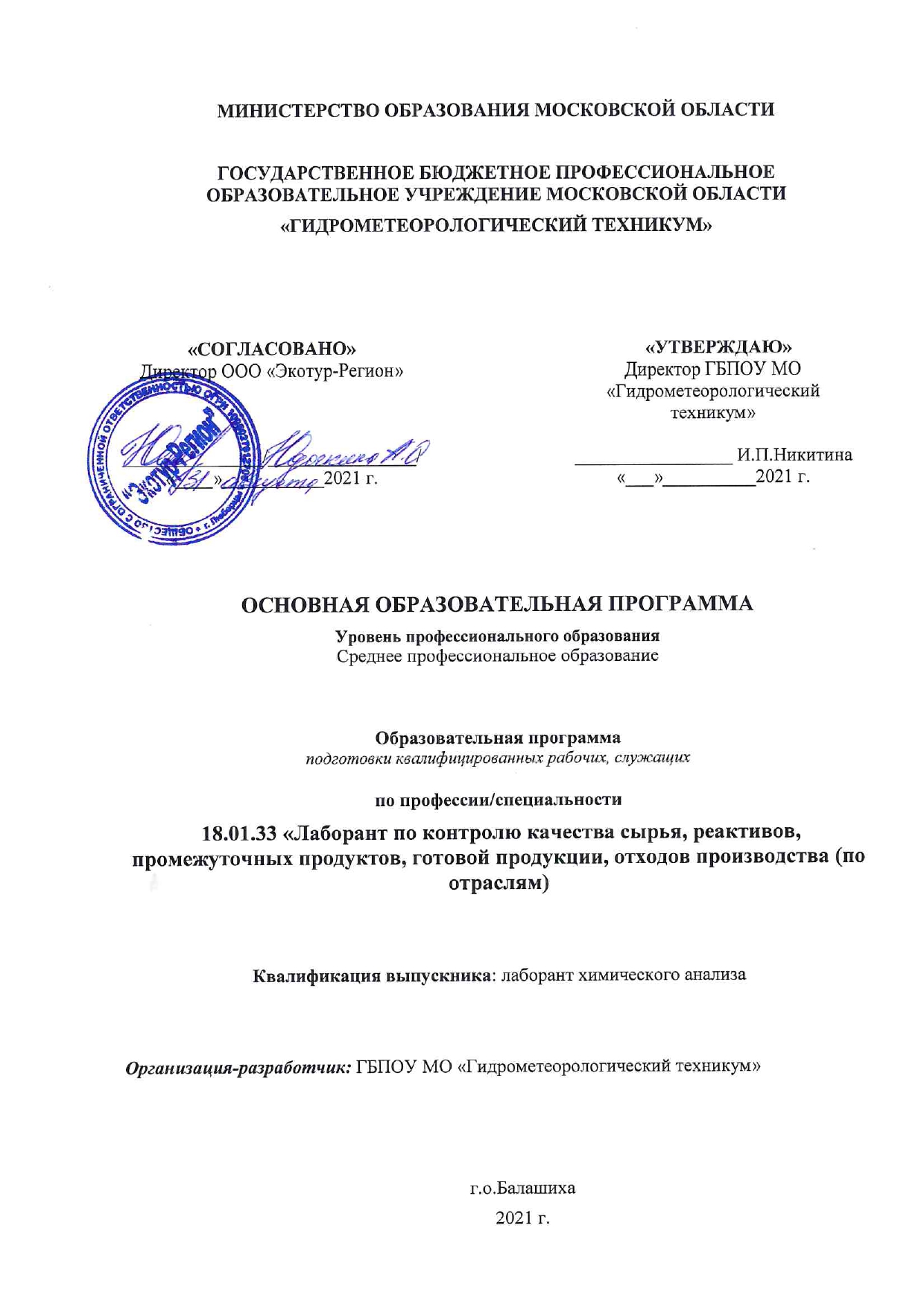 Основная профессиональная образовательная программа по специальности 18.01.33 Лаборант по контролю качества сырья, реактивов, промежуточных продуктов, готовой продукции, отходов производства (по отраслям) разработана на основе федерального государственного образовательного стандарта среднего профессионального образования по профессии 18.01.33 Лаборант по контролю качества сырья, реактивов, промежуточных продуктов, готовой продукции, отходов производства (по отраслям) утвержденного приказом Министерства образования и науки от 09.12.2016 №1571 (зарегистрирован Министерством юстиции Российской Федерации 26.12.2016 , регистрационный №4493 (далее – ФГОС СПО).СодержаниеПРИЛОЖЕНИЯРаздел 1. Общие положенияНастоящая основная образовательная программа по программе среднего профессионального образования – программе подготовки квалифицированных рабочих, служащих по профессии 18.01.33 Лаборант по контролю качества сырья, реактивов, промежуточных продуктов, готовой продукции, отходов производства (по отраслям) (далее – ПООП) разработана на основе федерального государственного образовательного стандарта среднего профессионального образования по профессии 18.01.33 Лаборант по контролю качества сырья, реактивов, промежуточных продуктов, готовой продукции, отходов производства (по отраслям) утвержденного приказом Министерства образования и науки от 09.12.2016 №1571 (зарегистрирован Министерством юстиции Российской Федерации 26.12.2016 , регистрационный №4493 (далее – ФГОС СПО).ПООП определяет рекомендованный объем и содержание среднего профессионального образования по профессии 18.01.33 Лаборант по контролю качества сырья, реактивов, промежуточных продуктов, готовой продукции, отходов производства (по отраслям) планируемые результаты освоения образовательной программы, примерные условия образовательной деятельности.ПООП разработана для реализации образовательной программы на базе среднего общего образования.Образовательная программа, реализуемая на базе основного общего образования, разрабатывается образовательной организацией на основе требований федерального го- сударственного образовательного стандарта среднего общего образования и ФГОС СПО с учетом получаемой профессии и настоящей ПООП.Нормативные основания для разработки ПООП:Федеральный закон от 29 декабря 2012 г. № 273-ФЗ «Об образовании в Российской Федерации»;Приказ Минобрнауки России от 28 мая 2014 г. № 594 «Об утверждении Порядка разработки примерных основных образовательных программ, проведения их экспертизы и ведения реестра примерных основных образовательных программ»;Приказ Минобрнауки России от 09.12.2016 № 1571 «Об утверждении федерального государственного образовательного стандарта среднего профессионального образования по профессии 18.01.33 Лаборант по контролю качества сырья, реактивов, промежуточных продуктов, готовой продукции, отходов производства (по отраслям)» (зарегистрирован Министерством юстиции Российской Федерации 26.12.2016, регистрационный № 44939);Приказ Минобрнауки России от 14 июня 2013 г. № 464 «Об утверждении Порядка организации и осуществления образовательной деятельности по образовательным программам среднего профессионального образования» (зарегистрирован Министерством юстиции Российской Федерации 30 июля 2013 г., регистрационный № 29200) (далее – Порядок организации образовательной деятельности);Приказ Минобрнауки России от 16 августа 2013 г. № 968 «Об утверждении Порядка проведения государственной итоговой аттестации по образовательным про- граммам среднего профессионального образования» (зарегистрирован Министерством юстиции Российской Федерации 1 ноября 2013 г., регистрационный № 30306);Приказ Минобрнауки России от 18 апреля 2013 г. № 291 «Об утверждении Положения о практике обучающихся, осваивающих основные профессиональные образовательные программы среднего профессионального образования» (зарегистрирован Министерством юстиции Российской Федерации 14 июня 2013 г. №464, регистрационный № 28785);Приказ Минобрнауки России от 28 августа2020 г. № 441 «О внесении изменений в порядок организации и осуществления образовательной деятельности по образовательным программам среднего профессионального образования, утвержденный Приказом Министерства образования и науки Российской Федерации от 14 июня 2013г.№464Приказом Министерства просвещения Российской Федерации от 28 августа 2020г. №442 «Порядок организации и осуществления образовательной деятельности по основным общеобразовательным программам- образовательным программам начального, основного общего и среднего общего образования»Письмом Министерства образования и науки Российской Федерации от 20 июня 2017г. №ТС-194/08 «Об организации изучении учебного предмета «Астрономия»Профессиональный стандарт «Специалист по химическому анализу воды в системах водоснабжения, водоотведения, теплоснабжения», утвержденный приказом Министерства труда и социальной защиты Российской Федерации от 15 сентября 2015 г.№ 640н (зарегистрирован Министерством юстиции Российской Федерации 1 октября 2015 г., регистрационный № 39084);Перечень сокращений, используемых в тексте ПООП:ФГОС СПО – Федеральный государственный образовательный стандарт среднего профессионального образования;ПООП – примерная основная образовательная программа;  МДК – междисциплинарный курсПМ – профессиональный модуль ОК – общие компетенции;ПК – профессиональные компетенции.Раздел 2. Общая характеристика образовательной программы среднего профессионального образования – программы подготовки квалифицированных рабочих, служащих по профессии 18.01.33 Лаборант по контролю качества сырья, реактивов, промежуточных продуктов, готовой продукции, отходов производства (по отраслям) -лаборант химического анализа  пробоотборщик.Формы получения образования: допускается только в профессиональной образовательной организации или образовательной организации высшего образованияФормы обучения: очная.Объем образовательной программы, реализуемой на базе среднего общего образования: 1476 часов.Объем образовательной программы, реализуемой на базе основного общего образования с одновременным получением среднего общего образования: 4428 академических часовСроки получения среднего профессионального образования по образовательной программе, реализуемой на базе основного общего образования с одновременным получением среднего общего образования 2 года 10 месяцев.Раздел 3. Характеристика профессиональной деятельности выпускникаОбласть профессиональной деятельности выпускников: рыбоводство и рыболовство; строительство и жилищно-коммунальное хозяйство; автомобилестроение.Соответствие ПМ сочетанию квалификаций указанных во ФГОС СПО.Раздел 4. Компетенции выпускников (планируемые результаты освоения образовательной программы) и индикаторы их достижения Общие компетенцииПрофессиональные компетенцииСтруктура образовательной программы и рабочие программыРабочий учебный планКалендарный учебный графикОбозначения:Обучение по дисциплинам и междисциплинарным курсамПромежуточная аттестацияУчебная практикаПроизводственная практика (по профилю специальности)Государственная итоговая аттестацияКаникулы	Неделя отсутствует2 Сводные данные по бюджету времениРаздел 6. Условия образовательной деятельностиТребования к материально-техническим условиямСпециальные помещения должны представлять собой учебные аудитории для про- ведения занятий всех видов, предусмотренных образовательной программой, в том числе групповых и индивидуальных консультаций, текущего контроля и промежуточной атте- стации, а также помещения для самостоятельной работы, мастерские и лаборатории, ос- нащенные оборудованием, техническими средствами обучения и материалами, учиты- вающие требования международных стандартов.Перечень кабинетов, лабораторий, мастерских, тренажеров, тренажерных комплек- сов и другого оборудования, обеспечивающих проведение всех предусмотренных образо- вательной программой видов занятий, практических и лабораторных работ, учебной прак- тики, выполнение выпускной квалификационной работы.Кабинеты:Русский язык и литератураОхраны безопасности жизнедеятельности;химических дисциплин;иностранных языков.Гуманитарных и социально-экономических дисциплинХимических дисциплинМатематических дисциплинФизикиИнформационных технологийЭкономикиМетрологии. Стандартизации и сертификацииЛаборатории:общей и неорганической химии, аналитической химии;физико-химических методов анализа и технических средств измерения;электротехники и электроникиСпортивный комплекс3 Залы:библиотека;читальный зал с выходом в сеть Интернет;актовый зал.Материально-техническое оснащение лабораторий, мастерских и баз практики      по профессии.Образовательная организация, реализующая программу по профессии 18.01.33 Лаборант по контролю качества сырья, реактивов, промежуточных продуктов, готовой продукции, отходов производства (по отраслям) должна располагать материально- технической базой, обеспечивающей проведение всех видов дисциплинарной и междисциплинарной подготовки, лабораторной, практической работы обучающихся, предусмотренных учебным планом и соответствующей действующим санитарным и противопожарным правилам и нормам. Минимально необходимый для реализации ООП перечень материально технического обеспечения, включает в себя:Охраны труда и безопасности жизнедеятельности. Посадочные места по количеству обучающихся; рабочее место преподавателя; комплект учебно-наглядных пособий и плакатов, компьютер с лицензионным программным обеспечением и выходом в сеть интернет; мультимедиапроектор; Общевойсковой противогаз или противогаз ГП-7; Респиратор Р-2; Индивидуальный противохимический пакет (ИПП-8, 9, 10, 11); Противопыльная тканевая маска; Медицинская сумка в комплекте; Носилки санитарные; Аптечка индивидуальная (АИ-2);; Шинный материал (металлические, Дитерихса); Огнетушители порошковые (учебные); Огнетушители пенные (учебные); Огнетушители углекислотные (учебные); Учебные автоматы АК-74; Учебный пистолет ПМ; Комплект плакатов по Гражданской обороне; Комплект плакатов по Основам военной службы; мультимедиапроектор; Робот-тренажер (Гоша 2 или Максим-2; дозиметр радиации.Кабинет химических дисциплин. Посадочные места по количеству обучающихся; рабочее место преподавателя; дидактический материал; раздаточный материал, схемы, плакаты, Интерактивная доска.Кабинет иностранных языков. Посадочные места по количеству обучающихся; рабочее место преподавателя; комплект учебно-наглядных пособий и плакатов, компьютер с лицензионным программным обеспечением и выходом в сеть интернет, мультимедиа проектор.Оснащение лабораторий:Общей и неорганической химии. Вытяжной шкаф; лабораторные столы; химическая посуда ГОСТ 25336 «Посуда и оборудование лабораторные стеклянные. Типы, основные параметры и размеры»; микроскопы; мешалки магнитные; дистиллятор; весы аналитические; весы электронные техно-химические; электрические плитки; колбонагреватели; сушильный шкаф; термостат; муфельная печь; бани песочные; бани водяные; ареометры; термометры.Аналитической химии. Вытяжной шкаф; лабораторные столы; химическая посуда ГОСТ 25336 «Посуда и оборудование лабораторные стеклянные. Типы, основные параметры и размеры»; весы аналитические; весы технические; штативы металлические; электроплитки; муфельная печь; сушильный шкаф; центрифуга лабораторная.Физико-химических методов анализа и технических средств измерения. Вытяжной шкаф; лабораторные столы; химическая посуда ГОСТ 25336 «Посуда и оборудование лабораторные стеклянные. Типы, основные параметры и размеры»; технохимические весы; аналитические весы; набор ареометров; пикнометры; вольтамперометрический анализатор; фотоколориметр; рефрактометр; спектрофотометр; вискозиметр; сахариметр- поляриметр; муфельная печь; сушильный шкаф; центрифуга; иономер; электроплитка; потенциометрический титратор; дистиллятор; штатив для титрования; электроды; водяная баня; песочная баня; магнитные мешалки; колбонагреватели; набор для тонкослойной хроматографии; подъемные столики.Технического анализа, контроля производства и экологического контроля. Вытяжной шкаф; лабораторные столы; химическая посуда по ГОСТ 25336 «Посуда и оборудование лабораторные стеклянные. Типы, основные параметры и размеры»; набор ареометров; иономер-кондуктометр; весы аналитические; весы технические; штативы металлические; электроплитки; шкаф сушильный; электроаспиратор; магнитные мешалки, подъемные столики; вискозиметр Энглера; термостат; прибор для определения температуры вспышки в закрытом тигле; аппарат АРН-ЛАБ-03 для определения фракционного состава нефтепродуктов; прибор для определения вспышки по Мартенс-Пенскому; спектроскан; насос для отбора проб воздуха; пылемер; газоадсорбционные трубки; мешки для хранения газовых проб.Требования к оснащению баз практикРеализация образовательной программы предполагает обязательную учебную и производственную практику.Учебная практика реализуется в мастерских профессиональной образовательной организации и требует наличия оборудования, инструментов, расходных материалов, обеспечивающих выполнение всех видов работ, определенных содержанием ФГОС СПО, в том числе оборудования и инструментов (или их аналогов), используемых при проведении чемпионатов WorldSkills и указанных в инфраструктурных листах конкурсной документации WorldSkills по компетенции: Лабораторный химический анализ.Требования к кадровым условиямРеализация образовательной программы обеспечивается педагогическими работниками образовательной организации, а также лицами, привлекаемыми к реализации образовательной программы на условиях гражданско-правового договора, в том числе из числа руководителей и работников организаций, направление деятельности которых соответствует области профессиональной деятельности рыбоводство и рыболовство; строительство и жилищно-коммунальное хозяйство; автомобилестроение и имеющих стаж работы в дан- ной профессиональной области не менее 3 лет.Квалификация педагогических работников образовательной организации должна отвечать квалификационным требованиям, указанным в профессиональном стандарте«Педагог профессионального обучения, профессионального образования и дополнительного профессионального образования», утвержденном приказом Министерства труда и социальной защиты Российской Федерации от 8 сентября 2015 г. № 608н.Педагогические работники, привлекаемые к реализации образовательной программы, должны получать дополнительное профессиональное образование по программам повышения квалификации, в том числе в форме стажировки в организациях, направление деятельности которых соответствует области профессиональной деятельности рыбоводство и рыболовство; строительство и жилищно-коммунальное хозяйство; автомобилестроение не реже 1 раза в 3 года с учетом расширения спектра профессиональных компетенций. Доля педагогических работников (в приведенных к целочисленным значениям ставок), обеспечивающих освоение обучающимися профессиональных модулей, имеющих опыт деятельности не менее 3 лет в организациях, направление деятельности которых соответствует области профессиональной деятельности в общем числе педагогических работников, реализующих образовательную программу, должна быть не менее 25 процентов.Примерные расчеты нормативных затрат оказания государственных ус луг по реализации образовательной программыРасчеты нормативных затрат оказания государственных услуг по реализации образовательной программы осуществляется в соответствии с Методикой определения нормативных затрат на оказание государственных услуг по реализации образовательных программ среднего профессионального образования по профессиям (специальностям) и укрупненным группам профессий (специальностей), утвержденной Минобрнауки России 27 ноября 2015 г. № АП-114/18вн.Нормативные затраты на оказание государственных услуг в сфере образования по реализации образовательной программы включают в себя затраты на оплату труда преподавателей и мастеров производственного обучения с учетом обеспечения уровня средней заработной платы педагогических работников за выполняемую ими учебную (преподавательскую) работу и другую работу в соответствии с Указом Президента Российской Федерации от 7 мая 2012 г. № 597 «О мероприятиях по реализации государственной социальной политики».Раздел 7. Разработчики ПООПОрганизация-разработчик: государственное бюджетное профессиональное образовательное учреждение Московской области «Гидрометеорологический техникум»Приложение 3к ПООП по профессии/специальности18.01.33 Лаборант по контролю качества сырья, реактивов, промежуточных продуктов, готовой продукции, отходов производства ( по отраслям)ПРИМЕРНАЯ РАБОЧАЯ ПРОГРАММА ВОСПИТАНИЯ18.00.00. Химические технологии2021г.СОДЕРЖАНИЕРАЗДЕЛ 1. ПАСПОРТ ПРИМЕРНОЙ РАБОЧЕЙ ПРОГРАММЫ ВОСПИТАНИЯРАЗДЕЛ 2.  ОЦЕНКА ОСВОЕНИЯ ОБУЧАЮЩИМИСЯ ОСНОВНОЙ 
ОБРАЗОВАТЕЛЬНОЙ ПРОГРАММЫ В ЧАСТИ ДОСТИЖЕНИЯ 
ЛИЧНОСТНЫХ РЕЗУЛЬТАТОВРАЗДЕЛ 3. ТРЕБОВАНИЯ К РЕСУРСНОМУ ОБЕСПЕЧЕНИЮ ВОСПИТАТЕЛЬНОЙ РАБОТЫРАЗДЕЛ 4. КАЛЕНДАРНЫЙ ПЛАН ВОСПИТАТЕЛЬНОЙ РАБОТЫ РАЗДЕЛ 5. ПОЛОЖЕНИЕ О ПОРТФОЛИО ОБУЧАЮЩИХСЯ В РАМКАХ РЕАЛИЗАЦИИ ПРОГРАММЫ ВОСПИТАНИЯ
РАЗДЕЛ 1. ПАСПОРТ РАБОЧЕЙ ПРОГРАММЫ ВОСПИТАНИЯ ГОСУДАРСТВЕННОГО БЮДЖЕТНОГО ПРОФЕССИОНАЛЬНОГО ОБРАЗОВАТЕЛЬНОГО УЧРЕЖДЕНИЯ МОСКОВСКОЙ ОБЛАСТИ «ГИДРОМЕТЕОРОЛОГИЧЕСКИЙ ТЕХНИКУМ» (ДАЛЕЕ – ПРОГРАММЫ ВОСПИТАНИЯ)Данная примерная рабочая программа воспитания разработана с учетом преемственности целей и задач Примерной программы воспитания для общеобразовательных организаций, одобренной решением Федерального учебно-методического объединения по общему образованию (утв. Протоколом заседания УМО по общему образованию Мин-просвещения России № 2/20 от 02.06.2020 г.).Согласно Федеральному закону «Об образовании» от 29.12.2012 г. № 273-ФЗ (в ред. Федерального закона от 31.07.2020 г. № 304-ФЗ) «воспитание – деятельность, направленная на развитие личности, создание условий для самоопределения и социализации обучающихся на основе социокультурных, духовно-нравственных ценностей и принятых в российском обществе правил и норм поведения в интересах человека, семьи, общества и государства, формирование у обучающихся чувства патриотизма, гражданственности, уважения к памяти защитников Отечества и подвигам Героев Отечества, за-кону и правопорядку, человеку труда и старшему поколению, взаимного уважения, бережного отношения к культурному наследию и традициям многонационального народа Российской Федерации, природе и окружающей среде».В результатах процесса воспитания обучающихся заинтересованы все участники образовательных отношений – обучающийся, семья, общество, экономика (предприятия-работодатели), государство, социальные институты. Таблица 1РАЗДЕЛ 2. ОЦЕНКА ОСВОЕНИЯ ОБУЧАЮЩИМИСЯ ОСНОВНОЙ 
ОБРАЗОВАТЕЛЬНОЙ ПРОГРАММЫ В ЧАСТИ ДОСТИЖЕНИЯ ЛИЧНОСТНЫХ РЕЗУЛЬТАТОВ  Оценка достижения обучающимися личностных результатов проводится в рамках контрольных и оценочных процедур, предусмотренных настоящей программой:Таблица 2РАЗДЕЛ 3. ТРЕБОВАНИЯ К РЕСУРСНОМУ ОБЕСПЕЧЕНИЮ ВОСПИТАТЕЛЬНОЙ РАБОТЫТребования к ресурсному обеспечению воспитательной работы в Техникуме направлено на создание условий для осуществления деятельности по воспитанию обучающихся в контексте реализации образовательных программ по направлениям подготовки специалистов, а также включает следующие виды: нормативно-правовое обеспечение, кадровое обеспечение, финансовое обеспечение, информационное обеспечение, научно-методическое и учебно-методическое обеспечение, материально-техническое обеспечение.3.1. Нормативно-методическое обеспечение реализации программыНормативно-методическое обеспечение реализации программы включает:ОПОП по специальности 18.01.33 Лаборант по контролю качества сырья, реактивов, промежуточных продуктов, готовой продукции, отходов производства;Концепция воспитательной работы;Положение по профилактике правонарушений, суицидов и иных видов отклоняющегося поведения;Положение о Совете профилактики правонарушений и преступлений среди несовершеннолетних;Положение по разработке и утверждению рабочих программ учебных дисциплин (профессиональных модулей);Положение об олимпиадах;Положение о театральном кружке;Положение об организации жизни и здоровья обучающихся;Положение о формах обучения по дополнительным образовательным программам;Положение о режиме занятий обучающихся;Положение о сетевой форме реализации образовательных программ;Положение о наставничествеПрограмма содействия трудоустройству и постдипломного сопровождения выпускников;Положение о центре профориентации и трудоустройства выпускников;Программа развития ГБПОУ МО «Гидрометеорологический техникум»;Положение о классном руководстве;Положение об учебном кабинете (лаборатории);Положение о комиссии по профориентационной работе;Правила внутреннего трудового распорядка для работников;Положение о социально-психологической службе.3.2 Кадровое обеспечение воспитательного процессаСодержание кадрового обеспечения как вида ресурсного обеспечения реализации воспитательной деятельности включает:заместитель директора по УВР;социальный педагог;педагог-психолог;классные руководители;педагоги дополнительного образования (руководитель спортивной секции по волейболу, руководитель спортивной секции по минифутболу, руководитель радиотехнического кружка, руководитель военно-патриотического клуба, руководитель театрально-эстрадной студии «Молодость», руководитель туристического клуба «Пехорка»);руководитель экологического волонтерского отряда «Зеленая волна Балашихи»;руководитель центра по трудоустройству выпускников; 3.3. Материально-техническое обеспечение реализации программыСодержание материально-технического обеспечения как вида ресурсного обеспечения реализации воспитательной деятельности включает:материально-техническое обеспечение воспитательного процесса, соответствующее требованиям к учебно-методическому обеспечению ОПОП;технические средства обучения и воспитания, соответствующие поставленной воспитывающей цели, задачам, видам, формам, методам, средствам и содержанию воспитательной деятельности.Материально-техническое обеспечение учитывает специфику ОПОП, специальные потребности обучающихся с ОВЗ и следует установленным государственным санитарно-эпидемиологическим правилам и гигиеническим нормативам.Таблица 33.4. Информационное обеспечение реализации программыСодержание информационного обеспечения как вида ресурсного обеспечения реализации воспитательной деятельности включает:наличие ресурсов, обеспечивающих размещение информации на сайте Техникума, социальных сетях, информационных табло – компьютерная техника, принтеры, сканеры и т. д.;наличие на официальном сайте Техникума содержательно наполненного раздела о воспитательной деятельности;размещение локальных нормативных актов по организации воспитательной деятельности в соответствующем разделе на сайте Техникума;своевременное отражение реальной деятельности на сайте и социальных сетях Техникума.РАЗДЕЛ 4. ПРИМЕРНЫЙ КАЛЕНДАРНЫЙ ПЛАН ВОСПИТАТЕЛЬНОЙ РАБОТЫ 
ПРИМЕРНЫЙ КАЛЕНДАРНЫЙ ПЛАН ВОСПИТАТЕЛЬНОЙ РАБОТЫ  18.00.00 Химические технологии по образовательной программе среднего профессионального образования 
по профессии/специальности 18.01.33 Лаборант по контролю качества сырья, реактивов, промежуточных продуктов, готовой продукции, отходов производства (по отраслям)
на период 2021–2022  г.Г.о. Балашиха, 2021В ходе планирования воспитательной деятельности рекомендуется учитывать воспитательный потенциал участия студентов в мероприятиях, проектах, конкурсах, акциях, проводимых на уровне:Российской Федерации, в том числе: «Россия – страна возможностей» https://rsv.ru/; «Большая перемена» https://bolshayaperemena.online/; «Лидеры России» https://лидерыроссии.рф/;«Мы Вместе» (волонтерство) https://onf.ru; отраслевые конкурсы профессионального мастерства; движения «Ворлдскиллс Россия»;движения «Абилимпикс»;субъектов Российской Федерации (в соответствии с утвержденном региональном планом значимых мероприятий), в том числе «День города» и др.а также отраслевых профессионально значимых событиях и праздниках.Раздел 5. Положение о портфолио обучающихся в рамках реализации программы воспитания ГБПОУ МО «Гидрометеорологический техникум» Общие положения1.1. Настоящее Положение регулирует требования и нормы к построению и действию портфолио обучающихся ГБПОУ МО «Гидрометеорологический техникум» (далее Техникум) как способа накопления и оценки достижений личностных результатов, определяет порядок его формирования, структуру и систему оценивания.1.2. В соответствии с Положением портфолио является современным инструментом сопровождения развития и оценки достижения личностных результатов обучающихся Техникума.1.3. Портфолио обучающегося включён как обязательный компонент определения реализации Программы воспитания Техникума. 1.4. Портфолио позволяет учитывать уровень реализации Программы воспитания.1.5 Портфолио предполагает активное вовлечение обучающихся и их родителей в оценочную деятельность на основе проблемного анализа, рефлексии и оптимистического прогнозирования.1.6 Портфолио дополняет традиционные, контрольно-оценочные средства и позволяет учитывать достижения личностных результатов в разнообразных видах деятельности: учебной, творческой, социальной, коммуникативной и других.Цель и задачи портфолио2.1 Цель портфолио: собрать, систематизировать и зафиксировать результаты реализацию Программы воспитания сформированности личностных результатов  в различных областях.2.2. Портфолио способствует решению следующих задач:создать для каждого обучающегося ситуацию переживания успеха;содействовать индивидуализации образования обучающегося;закладывать дополнительные предпосылки и возможности для его успешной социализации;укреплять взаимодействие с семьей обучающегося, повышать заинтересованность родителей (законных представителей) в результатах развития обучающегося и совместной деятельности с Техникумом;поддерживать высокую учебную мотивацию обучающегося планировать и организовывать собственную внеучебную деятельность;поощрять их активность и самостоятельность, расширять возможности обучения и самообучения;развивать навыки рефлексивной и оценочной (самооценочной) деятельности обучающихся.Функции портфолио3.1.  Портфолио обучающегося как способ накопления и оценки динамики его личностных достижений в рамках реализации Программы воспитания выполняет следующие функции:оценочная - обеспечивает системную оценку личностных результатов;диагностическая - фиксирует изменения и рост за определённый период времени и позволяет сравнивать актуальные достижения обучающегося с его же успехами в иные периоды времени, планировать дальнейшую образовательную, творческую, социальную, коммуникативную и др. деятельность;целеполагающая - поддерживает жизненные цели;мотивационная - поощряет результаты обучающихся, преподавателей и родителей;содержательная - раскрывает спектр мероприятий;развивающая - обеспечивает непрерывность процесса достижения личностных результатов;рейтинговая - показывает диапазон развития и сформированности личностных результатов.Оформление портфолио4.1. Портфолио обучающегося является одной из составляющих портрета выпускника.4.2. Период составления портфолио - 1 - 4 года (1 - 4 классы начальной школы).4.3. Портфолио хранится в Техникуме в течение всего срока обучения. При переводе обучающегося в другое образовательное учреждение, портфолио выдается на руки обучающемуся вместе с личным делом.4.4. При оформлении портфолио должны соблюдаться следующие требования:систематичность и регулярность ведения портфолио;достоверность сведений, представленных в портфолио;аккуратность и эстетичность оформления;разборчивость при ведении записей;целостность и эстетическая завершенность представленных материалов;наглядность;сохранность портфолио.4.5. Обучающийся оформляет и пополняет Портфолио в соответствии с принятой структурой. Имеет право включать в папку дополнительные разделы, материалы, элементы оформления, отражающие его индивидуальность. 4.6. Учет документов, входящих в портфолио, осуществляет классный руководитель, который оказывает помощь обучающемуся в процессе формирования Портфолио, осуществляет посредническую функцию между обучающимися и преподавателями, педагогами дополнительного образования, представителями социума в целях пополнения портфолио.4.7. Ответственность за организацию формирования портфолио и систематическое знакомство родителей (законных представителей) с его содержанием возлагается на классного руководителя.4.8. Функциональные обязанности участников воспитательного процесса при ведении портфолио обучающегося.В формировании     портфолио     участвуют     обучающиеся, классный руководитель, преподаватели, педагог-психолог, педагоги дополнительного образования, заместитель директора по УВР и другие педагогические работники. При формировании портфолио функциональные обязанности между участниками образовательного процесса распределяются следующим образом:обучающийся ведет работу по формированию и заполнению портфолио;заместитель директора по УВР организует работу по реализации в практике работы технологии портфолио как метода оценивания индивидуальных достижений обучающихся;классный руководитель оказывает помощь обучающимся в процессе формирования портфолио; проводит информационную, консультативную, диагностическую работу по формированию портфолио с обучающимися и их родителями; осуществляет посредническую функцию между обучающимися и учителями, педагогами дополнительного образования, представителями социума в целях пополнения портфолио; осуществляет контроль за пополнением обучающимися портфолио; обеспечивает обучающихся необходимыми формами, бланками, рекомендациями; оформляет итоговые документы;учителя-предметники, педагоги дополнительного образования проводят информационную работу с обучающимися и их родителями по формированию портфолио; предоставляют обучающимся места деятельности для накопления материалов портфолио; организуют проведение олимпиад, конкурсов, конференций по предмету или образовательной области;-педагог-психолог проводит индивидуальную психодиагностику; ведет коррекционно-развивающую и консультативную работу. Структура и содержание портфолио5.1. «ТИТУЛЬНЫЙ ЛИСТ».Содержит основную информацию (фамилия имя и отчество; образовательная организация, группа), контактную информацию и фото обучающегося. Он сам выбирает фотографию для титульного листа (это может быть не строгий портрет), реализующую возможность показать себя таким, каким он себя представляет и хочет представиться другим.5.2. РАЗДЕЛ «МОЯ УЧЁБА».Раздел посвящен достижениям обучающегося в предметных конкурсах, олимпиадах и т.д. 5.3. РАЗДЕЛ «МОЁ ТВОРЧЕСТВО».Этот раздел включает в себя творческие работы по разным предметам:исследовательские работы и рефераты (указываются изученные материалы, название реферата, количество страниц, иллюстраций и т.п.);проектные работы (указывается тема проекта, дается описание работы. Возможно приложение: фотографии, тексты работы в печатном или электронном виде и другое);работы по искусству (дается перечень работ, фиксируется участие в выставках);другие формы творческой активности: участие в школьном театре, оркестре, хоре (указывается продолжительность подобных занятий, участие в гастролях и концертах);занятия в учреждениях дополнительного образования (указывается название учреждения или организации, продолжительность занятий и их результаты);иная информация, раскрывающая творческие, проектные, исследовательские способности обучающихся.5.4. РАЗДЕЛ «МОИ ДОСТИЖЕНИЯ».Раздел включает в себя:предметные олимпиады - школьные, региональные, всероссийские и др.;« мероприятия и конкурсы, проводимые учреждениями дополнительного образования;тестирования по предметам;конкурсы и мероприятия, организованные муниципальными органами управления образованием;документы или их копии могут быть помещены в приложении к портфолио.5.5. Грамоты, сертификаты, дипломы, благодарственные письма располагаются в хронологическом порядке.5.6. РАЗДЕЛ «ОТЗЫВЫ И ПОЖЕЛАНИЯ».В конце каждого учебного года классный руководитель пишет обучающемуся характеристику, которая вкладывается в этот раздел.Критерии оценивания6.1. Анализ и оценка отдельных составляющих портфолио ведётся с позиций достижения планируемых личностных результатов.6.2. Оценка тех или иных достижений (результатов), входящих в портфолио, а также всего портфолио в целом, либо за определенный период его формирования, может быть как качественной, так и количественной.6.3. Оценка как отдельных составляющих, так и портфолио в целом ведётся на критериальной основе. Критерии оценки вырабатываются обучающимися и классным руководителем совместно и вкладываются в портфолио.6.4. Оценка портфолио проводится не реже 1 раза в полугодие.6.5. Количественная оценка материалов портфолио складывается из следующих обязательных составляющих:результатов участия в олимпиадах;результатов участия в научно-практических конференциях;результатов	спортивных	достижений	и	конкурсов	в	рамках дополнительного образования;результатов личностных достижений;динамики развития обучающегося.6.6.  По результатам накопленной оценки, которая формируется на основе материалов портфолио, делаются выводы:о сформированности у обучающегося личностных результатов;о сформированности способности к самоорганизации с целью постановки и решения задач;об индивидуальном прогрессе в основных сферах развития личности,  мотивационно-смысловой, познавательной, эмоциональной, волевой и саморегуляции.Материалы портфолио допускают проведение независимой внешней оценки. Оценка выставляется педагогами-экспертами (преподавателями, педагогом-психологом, социальным педагогом; возможно привлечение представителя администрации).Информация о достигаемых обучающимся личностных результатов допустима только в форме, не представляющей угрозы для личности, психологической безопасности и эмоциональному статусу учащегося.Комплексная оценка портфолио выпускника утверждается решением педагогического совета.Заключительные положения7.1. Настоящее Положение вступает в силу с даты введения в Программы воспитания Техникума.РАССМОТРЕНО И РЕКОМЕНДОВАНОна заседании предметно-цикловой комиссии протокол № 1 от «31» августа 2021 г.СОГЛАСОВАНОи решениемметодического советапротокол № 1 от «31» августа 2021 г.УТВЕРЖДЕНО приказом директора ГБПОУ МО «Гидрометеорологический техникум»приказ №_______ от «___» ________ 2021 г.Наименование ПМСочетание профессийНаименование ПМлаборант химического анализа  пробоотборщикПодготовка рабочего места, лабораторных условий, средств измерений, испытательного оборудования, проб и растворов к проведению анализа в соответствии с требованиями нормативно-технической документации, требованиями охраны труда и экологической безопасностиосваиваетсяПроведение химических и физико-химических анализовосваиваетсяКод ком- петенцииФормулировка компетенцииИндикаторы достижения компетенции (для планирования результатов обучения по элементам образовательной про- граммы и соответствующих оценочных средств)ОК 01Выбирать способы решения задач профессиональнойдеятельности, применительно к различным контекстамУмения: распознавать задачу и/или проблему в профессиональном и/или социальном контексте; анализировать задачу и/или проблему и выделять её составные части; определять этапы решения задачи; выявлять и эффективно искать информацию, необходимую для решения задачи и/или проблемы; составить план действия; определить необходимые ресурсы; владеть актуальными методами работы в профессиональной и смежных сферах; реализовать составленный план; оценивать результат и последствия своих действий (самостоятельно или с помощью наставника).ОК 01Выбирать способы решения задач профессиональнойдеятельности, применительно к различным контекстамЗнания: актуальный профессиональный и социальный кон- текст, в котором приходится работать и жить; основные источники информации и ресурсы для решения задач и проблем в профессиональном и/или социальном контексте.алгоритмы выполнения работ в профессиональной и смежных областях; методы работы в профессиональной и смежных сферах; порядок оценки результатов решения задач профессиональной деятельности.ОК 02Осуществлять поиск, анализ и интерпретацию информации, необходимой для выполнения задач профессиональной деятельностиУмения: определять задачи поиска информации; определять необходимые источники информации; планировать процесс поиска; структурировать получаемую информацию; выделять наиболее значимое в перечне информации; оценивать практическую значимость результатов поиска; оформлять результаты поискаОК 02Осуществлять поиск, анализ и интерпретацию информации, необходимой для выполнения задач профессиональной деятельностиЗнания номенклатура информационных источников применяемых в профессиональной деятельности; приемы структурирования информации; способы оформления результатов поиска информацииОК 03Планировать и реализовывать собственное профессиональное и личностное развитие.Умения: определять актуальность нормативно-правовой документации в профессиональной деятельности; выстраивать траектории профессионального и личностного развитияОК 03Планировать и реализовывать собственное профессиональное и личностное развитие.Знания: содержание актуальной нормативно-правовой документации; современная научная и профессиональная терминология; возможные траектории профессионального развития и самообразованияОК 04Работать в коллективе и команде, эффективно взаимодействовать с коллегами, руководством, клиентами.Умения: организовывать работу коллектива и команды; взаимодействовать с коллегами, руководством, клиентамиОК 04Работать в коллективе и команде, эффективно взаимодействовать с коллегами, руководством, клиентами.Знания: психология коллектива; психология личности; основы проектной деятельностиОК 05Осуществлять устную и письменную коммуникацию на государственном языке с  учетом особенностей социального и культурного контекста.Умения: компетентно излагать свои мысли на государственном языке; грамотно оформлять документы.ОК 05Осуществлять устную и письменную коммуникацию на государственном языке с  учетом особенностей социального и культурного контекста.Знания: особенности социального и культурного контекста; правила оформления документов.ОК 06Проявлять гражданско- патриотическую позицию, демонстрировать осознанное поведение	на основе традиционных общечеловеческих ценностей.Умения: понимать социальные проблемы, сущность явлений, про- исходящих в обществе; проявлять навыки толерантного поведения; проявлять навыки формирования позитивных жизненных ориентиров и планов; выражать и отстаивать свое мнение.ОК 06Проявлять гражданско- патриотическую позицию, демонстрировать осознанное поведение	на основе традиционных общечеловеческих ценностей.Знания: сущность гражданско-патриотической позиции; общечеловеческие ценности;правила поведения в ходе выполнения профессиональной деятельности; конституционные права и обязанности гражданина России.ОК 07Содействовать сохранению окружающей среды, ресурсосбережению, эффективно действовать в чрезвычайных ситуациях.Умения: соблюдать нормы экологической безопасности; определять направления ресурсосбережения в рамках профессиональной деятельности по профессии.ОК 07Содействовать сохранению окружающей среды, ресурсосбережению, эффективно действовать в чрезвычайных ситуациях.Знания: правила экологической безопасности при ведении профессиональной деятельности; основные ресурсы, задействованные в профессиональной деятельности; пути обеспечения ресурсосбережения.ОК 08Использовать средства физической культуры для сохранения и укрепления здоровья в процессе профессиональной деятельности и поддержание необходимого уровня физической подготовленности.Умения: использовать физкультурно-оздоровительную деятельность для укрепления здоровья, достижения жизненных и профессиональных целей; применять рациональные приемы двигательных функций в профессиональной деятельности; пользоваться средствами профилактики перенапряжения характерными для данной профессии.ОК 08Использовать средства физической культуры для сохранения и укрепления здоровья в процессе профессиональной деятельности и поддержание необходимого уровня физической подготовленности.Знания: роль физической культуры в общекультурном, профессиональном и социальном развитии человека; основы здорового образа жизни; условия профессиональной деятельности и зоны риска физического здоровья для профессии; средства профилактики перенапряжения.ОК 09Использовать информационные технологии в профессиональной деятельностиУмения: применять средства информационных технологий для решения профессиональных задач; использовать современное программное обеспечениеОК 09Использовать информационные технологии в профессиональной деятельностиЗнания: современные средства и устройства информатизации; порядок их применения и программное обеспечение в профессиональной деятельности.ОК 10Пользоваться профессиональной документацией на государственном и иностранном языках.Умения: понимать общий смысл четко произнесенных высказываний на известные темы (профессиональные и бытовые), понимать тексты на базовые профессиональные темы; участвовать в диалогах на знакомые общие и профессиональные темы; строить простые высказывания о себе и о своей профессиональной деятельности; кратко обосновывать и объяснить свои действия (текущие и планируемые); писать простые связные сообщения на знакомые или интересующие профессиональные темыОК 10Пользоваться профессиональной документацией на государственном и иностранном языках.Знания: правила построения простых и сложных предложений на профессиональные темы; основные общеупотребительные глаголы (бытовая и профессиональная лексика); лексический минимум, относящийся к описанию предметов, средств и процессов профессиональной деятельности; особенности произношения; правила чтения текстов профессиональной направленностиОК 11Планировать предпринимательскую деятельность в  профессиональной сфере.Умения: выявлять достоинства и недостатки коммерческой идеи; презентовать идеи открытия собственного дела в профессиональной деятельности; разрабатывать бизнес-план; рассчитывать размеры выплат по процентным ставкам кредитованияОК 11Планировать предпринимательскую деятельность в  профессиональной сфере.Знание: основы предпринимательской деятельности; основы финансовой грамотности; правила разработки бизнес-планов; порядок выстраивания презентации; кредитные банковскиепродуктыОсновные виды деятельностиКод и формулировка КомпетенцииИндикаторы достижения компетенцииПодготовка	 рабочего места, лабораторных условий, средств измерений, испытательного оборудования, проб и растворов к проведению анализа в соответствии с требованиями нормативно- технической документации, требованиями охраны труда и экологической безопасностиПК 1.1 Подготовка рабочего места, лабораторных условий, средств измерений и испытательного оборудования для проведения анализа.Практический опыт: подготовка рабочего места, лабораторных условий, средств измерений и испытательного оборудования в соответствии с требованиями безопасности и охраны труда; безопасная организация труда в условиях производства.Подготовка	 рабочего места, лабораторных условий, средств измерений, испытательного оборудования, проб и растворов к проведению анализа в соответствии с требованиями нормативно- технической документации, требованиями охраны труда и экологической безопасностиПК 1.1 Подготовка рабочего места, лабораторных условий, средств измерений и испытательного оборудования для проведения анализа.Умения: организовывать рабочее место в соответствии с требованиями нормативных документов и правилами охраны труда; вести документацию в химической лаборатории подготавливать оборудование (приборы, аппаратуру) и другие средства измерения к проведению экспериментов; осуществлять проверку и простую регулировку лабораторного оборудования, согласно разработанным инструкциям и другой документации; использовать оборудование и другие средства измерения строго в соответствии с инструкциями заводов изготовителей; соблюдать безопасность при работе с лабораторной посудой и приборами; соблюдать правила хранения, использования и утилизации химических реактивов; использовать средства индивидуальной защиты; использовать средства коллективной защиты; соблюдать правила пожарной безопасности; соблюдать правила электробезопасности; оказывать первую доврачебную помощь при несчастных случаях; соблюдать правила охраны труда при работе с агрессивными средами.Знания: Правила охраны труда при работе в химической лаборатории; требования, предъявляемые к химическим лабораториям; правила ведения записей в лабораторных журналах; правила обслуживания лабораторно- го оборудования, аппаратуры и контрольно-измерительных приборов; правила использования средств индивидуальной и коллективной защиты; правила хранения, использования, утилизации химических реактивов; правила оказания первой доврачебной помощи; правила охраны труда при работе с лабораторной посудой и оборудованием; правила охраны труда при работе с агрессивными средами и легковоспламеняющимися жидкостями; виды инструктажей; ПДК вредных веществ в воздухе рабочей зоны.ПК 1.2 Подготавливать пробы (жидкие, твердые, газообразные) и растворы заданной концентрации к проведению анализа в соответствии с правилами работы с химическими веществами и материалами.Практический опыт: Подготовка проб (жидкие, твердые, газообразные) и растворов заданной концентрации к проведению анализа в соответствии с правилами работы с химическими веществами и материалами.ПК 1.2 Подготавливать пробы (жидкие, твердые, газообразные) и растворы заданной концентрации к проведению анализа в соответствии с правилами работы с химическими веществами и материалами.Умения: проводить отбор проб и образцов для проведения анализа; работать с химическими веществами с соблюдением техники безопасности и экологической безопасности; готовить химические реактивы; проводить очистку химических реактивов различными способами; использовать химическую посуду общего и специального назначения; использовать мерную посуду и проводить ее калибровку; осуществлять мытье и сушку химической посуды различными способами.ПК 1.2 Подготавливать пробы (жидкие, твердые, газообразные) и растворы заданной концентрации к проведению анализа в соответствии с правилами работы с химическими веществами и материалами.Знания: классификации химических реактивов;правила использования химических реактивов;посуда общего и специального назначения;правила мытья и сушки химической посуды;правила использования мерной посуды и ее калибровки по ГОСТ 25794.1-83. «Реактивы. Методы приготовления титрованных растворов для кислотно-основного титрования»ПК 1.3 Контролировать не- обходимые параметры на соответствие требованиям.Практический опыт: проведение основных приемов и операций в химической лаборатории.ПК 1.3 Контролировать не- обходимые параметры на соответствие требованиям.Умения: осуществлять работу на аналитических и технохимических весах;применять приемы разделения веществ и ионов;проводить весовые определения; проводить расчеты для приготовления растворов различных концентраций;осуществлять приготовление и стандартизацию растворов различной концентрации;определять плотность растворов кислот и щелочей;проводить отбор проб жидких, твердых и газообразных веществ; проводить пробоподготовку анализируемых объектов;проводить контроль точности испытаний.ПК 1.3 Контролировать не- обходимые параметры на соответствие требованиям.Знания: основные приемы работы на аналитических и технических весах; приемы разделения веществ и ионов; способы выражения	 концентрации растворов; нормативные документы, используемые для приготовления растворов; правила приготовления и стандартизации растворов;нормативные документы, регламентирующих отбор проб; правила отбора проб жидких, газообразных и твердых веществ; этапы пробоподготовки; правила определения погрешности результата анализа.Проведение микробиологического и химико-бактериологического анализа.ПК 2.1 Проводить микро- биологические и химико- бактериологические анализы в соответствии со стандартными и нестандартны- ми методиками, техническими требованиями и требованиями охраны труда.Практический опыт: проведение микробиологического и химико- бактериологического анализа в соответствии со стандартными и нестандартными методиками.ПК 2.1 Проводить микро- биологические и химико- бактериологические анализы в соответствии со стандартными и нестандартны- ми методиками, техническими требованиями и требованиями охраны труда.Умения: стерилизовать посуду и вспомогательные материалы; контролировать качество стерилизации и дезинфекции; приготавливать и стерилизовать питательные среды; контролировать качество питательных сред; определять рН, стерильность, активность по йодометрии биологическим и другими методами; подготавливать посевной материал; культивировать микроорганизмы; использовать микроскопические методы исследования;утилизировать микробиологическиеотходы.ПК 2.1 Проводить микро- биологические и химико- бактериологические анализы в соответствии со стандартными и нестандартны- ми методиками, техническими требованиями и требованиями охраны труда.Знания: правила работы в стерильных условиях; устройство приборов стерилизационного оборудования; основы микробиологии, категории и формы микроорганизмов; способы установки ориентировочных титров; свойства применяемых реактивов и требования, предъявляемые к ним; технологический процесс приготовления питательных сред; характеристики методов микробиологического и химико-бактериологического анализа.Проведение химических и физико-химических анализовПК 4.1 Проводить химический и физико-химический анализ в соответствии со стандартными и нестандартными методиками, техническими требованиями и требованиями охраны труда.Практический опыт: проведение химических и физико-химических анализов в соответствии со стандартными и нестандартными методиками;Проведение химических и физико-химических анализовПК 4.1 Проводить химический и физико-химический анализ в соответствии со стандартными и нестандартными методиками, техническими требованиями и требованиями охраны труда.Умения: осуществлять подготовительные работы для проведения химического и физико-химического анализа; осуществлять наладку лабораторного оборудования для проведения химического и физико-химического анализа; собирать лабораторные установки по имеющимся схемам под руководством лаборанта более высокой квалификации;наблюдать за работой лабораторной установки и снимать ее показания; осуществлять химический и физико- химический анализ; проводить сравнительный анализ качества продукции в соответствии со стандартными образцами состава.Проведение химических и физико-химических анализовПК 4.1 Проводить химический и физико-химический анализ в соответствии со стандартными и нестандартными методиками, техническими требованиями и требованиями охраны труда.Знания: назначение, классификацию, требования к химико-аналитическим лабораториям;классификацию и характеристики химических и физико-химических методов анализа;основы выбора методики проведения анализа;нормативную документацию на выполнение анализа химическими и фи зико-химическими методами; государственные стандарты на выполняемые анализы, химическими и физико- химическими методами и товарные продукты по обслуживаемому участку; свойства применяемых реактивов и предъявляемые к ним требования; основные лабораторные операции; технологию проведения качественного и количественного анализа веществ химическими и физико- химическими методами; правила эксплуатации приборов и установок.ПК 4.2 Проводить оценку и контроль выполнения химического и физико-химического анализа.Практический опыт: проведение оценки и контроля выполнения химических и физико-химических анализов.ПК 4.2 Проводить оценку и контроль выполнения химического и физико-химического анализа.Умения: проводить статистическую оценку получаемых результатов и оценку основных метрологических характеристик;осуществлять контроль стабильности градуировочных характеристик; осуществлять контроль сходимости и воспроизводимости результатов анализа;осуществлять	построение контрольных карт.Знания: методик контроля качества анализов;показатели качества продукции; методов статистической обработки результатов анализа;правила калибровки мерной посуды и приборов;правила построения градуировочных характеристик; правила построения контрольных карт.ИндексИндексНаименованиеОбъем образовательной программы в академических часахОбъем образовательной программы в академических часахОбъем образовательной программы в академических часахОбъем образовательной программы в академических часахОбъем образовательной программы в академических часахОбъем образовательной программы в академических часахОбъем образовательной программы в академических часахРекомендуемый курс изученияРекомендуемый курс изученияРекомендуемый курс изученияИндексИндексНаименованиеВсегоРабота обучающихся во взаимодействии с преподавателемРабота обучающихся во взаимодействии с преподавателемРабота обучающихся во взаимодействии с преподавателемРабота обучающихся во взаимодействии с преподавателемСамостоятельная работа1Самостоятельная работа1Рекомендуемый курс изученияРекомендуемый курс изученияРекомендуемый курс изученияИндексИндексНаименованиеВсегоЗанятия по дисциплинам и МДКЗанятия по дисциплинам и МДКПрактикиПрактикиСамостоятельная работа1Самостоятельная работа1Рекомендуемый курс изученияРекомендуемый курс изученияРекомендуемый курс изученияИндексИндексНаименованиеВсегоВсего по дисциплинам / МДКВ том числе, лабораторные и практические занятияПрактикиПрактикиСамостоятельная работа1Самостоятельная работа1Рекомендуемый курс изученияРекомендуемый курс изученияРекомендуемый курс изучения1123456677888О.00 Общеобразовательный  циклО.00 Общеобразовательный  циклО.00 Общеобразовательный  цикл205220521093ОДБ.01 ОДБ.01 Русский язык12012066ОДБ..02 ОДБ..02 Литература164164ОДБ..03ОДБ..03Иностранный язык169169169ОДБ..04 ОДБ..04 Математика265265112ОДБ.05 ОДБ.05 История179179ОДБ..06ОДБ..06Обществознание172172ОДБ..07 ОДБ..07 Физическая культура168168166ОДБ..08ОДБ..08Физика158158ОДБ..09 ОДБ..09 ОБЖ717132ОДБ.10 ОДБ.10 Экологические основы природопользования727248ОДБ.11 ОДБ.11 Астрономия363612ОДБ.12 ОДБ.12 География414117ОДП.01 ОДП.01 Химия21021036ОДП 02 ОДП 02 Биология727226ОДП 03 ОДП 03 Информатика и ИКТ12312384ПОО 13.ПОО 13.История родного края (История России)История родного края (История России)3232ОП.00Общепрофессиональный циклОП.00Общепрофессиональный циклОП.00Общепрофессиональный циклОП.00Общепрофессиональный цикл57657631711ОП. 01ОП. 01Общая и неорганическая химияОбщая и неорганическая химия43431211ОП.02ОП.02Основы аналитической химииОсновы аналитической химии68681811ОП.03ОП.03Безопасность жизнедеятель ностиБезопасность жизнедеятель ности68681811ОП.04ОП.04Физическая культураФизическая культура67676711ОП.05ОП.05Иностранный язык в профессиональной деятельностиИностранный язык в профессиональной деятельности40404011ОП.06ОП.06Органическая химияОрганическая химия686820ОП.07ОП.07Метрология, стандартизация и сертификацияМетрология, стандартизация и сертификация363614ОП.08ОП.08Информационные технологии в профессиональной деятельностиИнформационные технологии в профессиональной деятельности424226ОП.09ОП.09Охрана трудаОхрана труда343414ОП.10ОП.10Психология личности и профессиональное самоопределениеПсихология личности и профессиональное самоопределение464616ОП.11ОП.11Коммуникативный практикумКоммуникативный практикум323220ОП.12ОП.12Основы предпринимательской деятельностиОсновы предпринимательской деятельности323216ПО 00Профессиональный циклПО 00Профессиональный циклПО 00Профессиональный циклПО 00Профессиональный цикл16202521261368ПМ. 01ПМ. 01Подготовка рабочего места, лабораторных условий, средств измерений, испытательного оборудования, проб и растворов к проведению анализа в соответствии стребованиями нормативно- технической документации, требованиями охраны труда и экологической безопасностиПодготовка рабочего места, лабораторных условий, средств измерений, испытательного оборудования, проб и растворов к проведению анализа в соответствии стребованиями нормативно- технической документации, требованиями охраны труда и экологической безопасности8261427068411МДК 01.01МДК 01.01Подготовка рабочего места, лабораторных условий средств измерений, испытательного оборудования, проб и растворов для проведения химического анализаПодготовка рабочего места, лабораторных условий средств измерений, испытательного оборудования, проб и растворов для проведения химического анализа1421427011УП.01УП.01Учебная практика (Техника лабораторных работ)Учебная практика (Техника лабораторных работ)3636--ПП. 01.01ПП. 01.01Производственная практикаПроизводственная практика252252--ПП. 01.02ПП. 01.02Производственная практикаПроизводственная практика216216ПП. 01.03ПП. 01.03Производственная практикаПроизводственная практика180180ПМ. 04ПМ. 04Проведение химических и физико- химических анализовПроведение химических и физико- химических анализов79411056684МДК. 04.01МДК. 04.01Методы химического и физико- химического анализаМетоды химического и физико- химического анализа11011056УП.04.0 1УП.04.0 1Учебная практикаУчебная практика7272ПП. 04.01ПП. 04.01Производственная практикаПроизводственная практика612612--ПАПАПромежуточнаяаттестация2Промежуточнаяаттестация2108ГИА.00ГИА.00Государственная итоговаяаттестацияГосударственная итоговаяаттестация72Итого:Итого:Итого:Итого:4428Ку рсСентябрьСентябрьСентябрьСентябрь29 сен - 5 октОктябрьОктябрьОктябрь27 окт - 2 нояНоябрьНоябрьНоябрьДекабрьДекабрьДекабрьДекабрь29 дек - 4 янвЯнварьЯнварьЯнварь26 янв - 1 февФевральФевральФевраль23 фев - 1 марМартМартМартМарт30 мар - 5 апрАпрельАпрельАпрель27 апр - 3 майМайМайМайМайИюньИюньИюньИюнь29 июн - 5 июлИюльИюльИюль27 июл -2 авгАвгустАвгустАвгустАвгустКу рс1 - 78 - 1415 - 2122 - 2829 сен - 5 окт6 - 1213 - 1920 - 2627 окт - 2 ноя3 - 910 - 1617 - 2324 - 301 - 78 - 1415 - 2122 - 2829 дек - 4 янв5 - 1112 - 1819 - 2526 янв - 1 фев2 - 89 - 1516 - 2223 фев - 1 мар2 - 89 - 1516 - 2223 - 2930 мар - 5 апр6 - 1213 - 1920 - 2627 апр - 3 май4 - 1011 - 1718 - 2425 - 311 - 78 - 1415 - 2122 - 2829 июн - 5 июл6 - 1213 - 1920 - 2627 июл -2 авг3 - 910 - 1617 - 2324 - 31Ку рс123456789101112131415161718192021222324252627282930313233343536373839404142434445464748495051520****************************************************I17==24=========II15У 1::==У 2У 2П 1П 1П 1П 1П 1П 1П 1::=========IIIП 2П 2П 2П 2П 2П 2::==П 3П 3П 3П 3П 3П 4П 4П 4П 4П 4П 4П 4П 4П 4П 4П 4П 4П 4П 4П 4П 4П 4I III II*********Ку рсОбучение по дисциплинам и междисциплинарным курсамОбучение по дисциплинам и междисциплинарным курсамОбучение по дисциплинам и междисциплинарным курсамПромежуточная аттестацияПромежуточная аттестацияПромежуточная аттестацияПрактикиПрактикиПрактикиПрактикиПрактикиПрактикиПрактикиПрактикиПрактикиГИАГИАКани- кулыВсегоСту- дентовГр уппКу рсОбучение по дисциплинам и междисциплинарным курсамОбучение по дисциплинам и междисциплинарным курсамОбучение по дисциплинам и междисциплинарным курсамПромежуточная аттестацияПромежуточная аттестацияПромежуточная аттестацияУчебная практикаУчебная практикаУчебная практикаПроизводственная практика (по профилю специальности)Производственная практика (по профилю специальности)Производственная практика (по профилю специальности)Производственная практика (преддипломная)Производственная практика (преддипломная)Производственная практика (преддипломная)Подго- товкаПрове- дениеКани- кулыВсегоКу рсВсего1 сем2 семВсего1 сем2 семВсего1 сем2 семВсего1 сем2 семВсего1 сем2 семПодго- товкаПрове- дениеКани- кулыВсегоКу рснед.нед.нед.нед.нед.нед.нед.нед.нед.нед.нед.нед.нед.нед.нед.нед.нед.нед.нед.I4117241152II291514211312771152III101011286222243Всег о80423832131235629224147Название СодержаниеНаименование Программы воспитанияРабочая программа воспитания Государственного бюджетного профессионального образовательного учреждения Московской области «Гидрометеорологический техникум» (далее – Техникум) по специальности 18.01.33 «Лаборант по контролю качества сырья, реактивов, промежуточных продуктов, готовой продукции, отходов производства (по отраслям)»Основания для разработки Программы воспитания Настоящая Программа воспитания разработана на основе следующих нормативных правовых документов:Конституция Российской Федерации (принята на всенародном голосовании 12 декабря 1993 г.) (с поправками);Указ Президента Российской Федерации от 21.07.2020 № 474 «О национальных целях развития Российской Федерации на период до 2030 года»;Федеральный Закон от 31.07.2020 № 304-ФЗ «О внесении изменений в Федеральный закон «Об образовании в Российской Федерации» по вопросам воспитания обучающихся» (далее-ФЗ-304);Федеральный закон от 10.01.2002 N 7-ФЗ "Об охране окружающей среды"; Федеральный закон от 28 июня 2014 г. № 172-ФЗ «О стратегическом планировании в Российской Федерации»;Федеральный закон от 29 декабря 2012 г. №273-ФЗ «Об образовании в Российской Федерации»;Федеральный закон от 6 октября 2003 г. № 131-ФЗ «Об общих принципах организации местного самоуправления в Российской Федерации»;Федеральный закон от 12 января 1996 г. № 7-ФЗ «О некоммерческих организациях»;Федеральный закон от 11 августа 1995 г. № 135-ФЗ «О благотворительной деятельности и добровольчестве (волонтерстве)»;Федеральный закон от 19 мая 1995 г. № 82-ФЗ «Об общественных объединениях»;распоряжение Правительства Российской Федерации от 12.11.2020 № 2945-р об утверждении Плана мероприятий по реализации в 2021 - 2025 годах Стратегии развития воспитания в Российской Федерации на период до 2025 года;распоряжение Правительства Российской Федерации от 29 мая 2015 г. № 996-р об утверждении Стратегии развития воспитания в Российской Федерации на период до 2025 года;распоряжение Правительства Российской Федерации от 13 февраля 2019 г. № 207-р об утверждении Стратегии пространственного развития Российской Федерации на период до 2025 года;приказ Министерства просвещения Российской Федерации от 1 февраля 2021 г. № 37 об утверждении методик расчета показателей федеральных проектов национального проекта «Образование»;приказ Министерства экономического развития Российской Федерации от 24 января 2020 г. №41 «Об утверждении методик расчета показателей федерального проекта «Кадры для цифровой экономики» национальной программы «Цифровая экономика Российской Федерации».Приказ Федерального агентства от 13 апреля 2017 г. N 276-ст по техническому регулированию и метрологии;Типовая форма должностной инструкции Лаборанта химического анализа;Типовая форма должностной инструкции Лаборанта пробоотборщика;Закон Московской области от 13июня 2015 № 114/2015-ОЗ  «О патриотическом воспитании в Московской области   Закон Московской области от 01декабря 2003 № 155/2003-ОЗ «О государственной молодежной политике в Московской области»  Цель Программы воспитанияЦель рабочей программы воспитания – личностное развитие обучающихся и их социализация, проявляющиеся в развитии их позитивных отношений к общественным ценностям, приобретении опыта поведения и применения сформированных общих компетенций квалифицированных рабочих, служащих/ специалистов среднего звена на практикеСроки реализации Программы воспитания2021 – 2024 уч.гг. Исполнители 
Программы воспитания Директор ГБПОУ МО «Гидрометеорологический техникум», Никитина Ирина ПавловнаЗаместитель директора по УВР, Самуйленко Анна АлександровнаЗаместитель директора по УР, Трахтенберг Татьяна ЮльевнаЗаместитель директора по УПР, Воропаев Иван Александрович Заведующая учебной частью, Шкварун Лидия ВалерьевнаЗаведующая заочным отделением и дополнительным образованием, Ермак Елена Викторовна  Социальный педагог, Симиненко Марина ВикторовнаПедагог-психолог, Смирнова Лариса НиколаевнаПедагог дополнительного образования, Афанасьев Василий СергеевичПредставитель Студенческого совета, Федоров Егор АлексеевичПредставитель Студенческого совета, Лукашова Анастасия Максимовна  Классные руководители  Преподаватели дисциплинЛичностные результаты реализации программы воспитания (дескрипторы)Код личностных результатов 
реализации 
программы 
воспитанияОсознающий себя гражданином и защитником великой страныЛР 1Проявляющий активную гражданскую позицию, демонстрирующий приверженность принципам честности, порядочности, открытости, экономически активный и участвующий в студенческом и территориальном самоуправлении, в том числе на условиях добровольчества, продуктивно взаимодействующий и участвующий в деятельности общественных организацийЛР 2Соблюдающий нормы правопорядка, следующий идеалам гражданского общества, обеспечения безопасности, прав и свобод граждан России. Лояльный к установкам и проявлениям представителей субкультур, отличающий их от групп с деструктивным и девиантным поведением. Демонстрирующий неприятие и предупреждающий социально опасное поведение окружающихЛР 3Проявляющий и демонстрирующий уважение к людям труда, осознающий ценность собственного труда. Стремящийся к формированию в сетевой среде личностно и профессионального конструктивного «цифрового следа»ЛР 4Демонстрирующий приверженность к родной культуре, исторической памяти на основе любви к Родине, родному народу, малой родине, принятию традиционных ценностей многонационального народа РоссииЛР 5Проявляющий уважение к людям старшего поколения и готовность к участию в социальной поддержке и волонтерских движенияхЛР 6Осознающий приоритетную ценность личности человека; уважающий собственную и чужую уникальность в различных ситуациях, во всех формах и видах деятельности.ЛР 7Проявляющий и демонстрирующий уважение к представителям различных этнокультурных, социальных, конфессиональных и иных групп. Сопричастный к сохранению, преумножению и трансляции культурных традиций и ценностей многонационального российского государстваЛР 8Соблюдающий и пропагандирующий правила здорового и безопасного образа жизни, спорта; предупреждающий либо преодолевающий зависимости от алкоголя, табака, психоактивных веществ, азартных игр и т.д. Сохраняющий психологическую устойчивость в ситуативно сложных или стремительно меняющихся ситуацияхЛР 9Заботящийся о защите окружающей среды, собственной и чужой безопасности, в том числе цифровойЛР 10Проявляющий уважение к эстетическим ценностям, обладающий основами эстетической культурыЛР 11Принимающий семейные ценности, готовый к созданию семьи и воспитанию детей; демонстрирующий неприятие насилия в семье, ухода от родительской ответственности, отказа от отношений со своими детьми и их финансового содержанияЛР 12Личностные результатыреализации программы воспитания, определенные ключевыми работодателями (при наличии)Личностные результатыреализации программы воспитания, определенные ключевыми работодателями (при наличии)Способный управлять собой, подчинять свои действия определённым требованиям, принципам; умеющий на основе самоконтроля, без вмешательства со стороны дисциплинировать собственное поведениеЛР 13Открытый к текущим и перспективным изменениям в мире труда, готовый к освоению новых  компетенций и к изменению условий трудаЛР 14Демонстрирующий навыки эффективного обмена информацией и взаимодействия с другими людьми, обладающий навыками коммуникацииЛР 15Проявляющий и демонстрирующий уважение к окружающей среде, соблюдающий правила охраны труда, пожарной, промышленной и экологической безопасностиЛР 16Личностные результатыреализации программы воспитания, определенные субъектом 
Российской Федерации (при наличии)Личностные результатыреализации программы воспитания, определенные субъектом 
Российской Федерации (при наличии)Принимающий патриотические взгляды и убеждения, уважающий историю и культуру многонациональной России и Московской области, понимающий престиж государственной службы  ЛР 17Готовый честно выполнять служебные обязанности, овладевающий военными знаниями, умениями и навыкамиЛР 18Проявляющий уважение к символике Российской Федерации, Московской области, военной символике и воинской реликвии ЛР 19Следующий здоровому образу жизни и массовому культурно-спортивному досугу ЛР 20Личностные результатыреализации программы воспитания, определенные Техникумом (при наличии)Личностные результатыреализации программы воспитания, определенные Техникумом (при наличии)Пропагандирующий охрану окружающей среды и готовый учувствовать в развитии экологического добровольчества ЛР 21Ориентированный на развитие предпринимательских навыков ЛР 22Уважающий историю города, Гидрометеорологического техникума, демонстрирующий уважение к вкладу учреждения в развитие Гидрометслужбы, победу в Великой Отечественной войнеЛР 23ИндикаторыКачества личностиГражданственность и патриотизм отношение к своей странеотношение к малой родине чувство долгаправовая культура Толерантность, проявление терпимости к другим народам и конфессиям способность к состраданию и добротатерпимость и доброжелательностьготовность оказать помощьстремление к миру и добрососедству Уважение к труду и здоровью сознательное отношение к труду, проявление трудовой активностидобросовестность и ответственность за результат учебной деятельностидемонстрация интереса к будущей профессиидемонстрация навыков здорового образа жизни и высокий уровень культуры здоровья обучающихся;Коммуникативность, умение работать в команде этичное отношение к коллективу;конструктивное взаимодействие в учебном коллективе/бригаде;демонстрация навыков межличностного делового общения;Бережное отношение к окружающей среде и рациональное использование природных ресурсов бережное отношение к родной земле, природным богатствам России и мира;наличие умений и навыков разумного природопользования, нетерпимого отношения к действиям, приносящим вред экологии;Рациональное использование экономических ресурсов проявление культуры потребления информации, умений и навыков пользования компьютерной техникой, навыков отбора и критического анализа информации, умения ориентироваться в информационном пространстве;проявление экономической и финансовой культуры, экономической грамотности, а также собственной адекватной позиции по отношению к социально-экономической действительностиНаименования объектовОсновные требованияМастерскиеНаличие наглядного информационного материала по различным отраслям воспитания, правила поведенияКабинеты, используемые для учебной практикиНаличие информационных истопников о культуре работы в учебных кабинетах, правила поведения Актовый залНаличие устройства мультимедийного просмотра цифрового материла, брендированный логотип организации, музыкальные инструменты (при наличии) Спортивный залНаличие наглядного информационного материла о культуре спорта, правилах поведения и эталонах физического здоровья Тренажерный зал Наличие наглядного информационного материла о культуре спорта, правилах поведения и эталонах физического здоровьяМалое предприятие (при наличии) Наличие эталонных инструкций по профессиональной деятельности сотрудников, графических материалов о деятельности МИП и трансляция деятельности в социальных сетях ДатаСодержание и формы деятельностиУчастникиМесто проведения ОтветственныеСЕНТЯБРЬСЕНТЯБРЬСЕНТЯБРЬСЕНТЯБРЬСЕНТЯБРЬ01.09.2021День знаний, торжественная линейка 1-3 курсыГБПОУ МО «Гидрометеорологический техникум»Самуйленко А.А. – заместитель директора по УВРКлассные руководители 03.09.2021День окончания Второй мировой войны (классный час)1-3 курсыГБПОУ МО «Гидрометеорологический техникум»Алексеев С.В. – преподаватель общественных наукКлассные руководители 04.09.2021День солидарности в борьбе с терроризмом (митинг, посвященный памяти жертв детей Беслана)1-3 курсыГБПОУ МО «Гидрометеорологический техникум»Самуйленко А.А. – заместитель директора по УВРДорошенко Н.Н. – заместитель директора по безопасности Классные руководители06.09.2021День профилактики нарушений дорожно-транспортного движения (конкурс-тестирование на знание ПДД) 1 курсыГБПОУ МО «Гидрометеорологический техникум»Дорошенко Н.Н. – заместитель директора по безопасности Классный руководители Участие в экологической акции «Наш лес. Посади дерево» 1-3 курсыГБПОУ МО «Гидрометеорологический техникум»Самуйленко А.А. – заместитель директора по УВРПреподаватель экологических дисциплин 06-10.09.2021Участие во всероссийской акций «Добрые уроки» 1-3 курсыГБПОУ МО «Гидрометеорологический техникум»Самуйленко А.А. – заместитель директора по УВРСтуденческий совет 13-17.09.2021Организация субботников по уборке территории техникума, приуроченная к Всемирному Дню чистоты 1-3 курсыГБПОУ МО «Гидрометеорологический техникум»Самуйленко А.А. – заместитель директора по УВРГолева Е.Б. – заместитель директора по АХЧСтуденческий совет 08.09.2021День победы русских полков во главе с Великим князем Дмитрием Донским (Куликовская битва, 1380 год).1-3 курсыГБПОУ МО «Гидрометеорологический техникум»Алексеев С.В. – преподаватель общественных наукклассные руководители17.09.2021Проведение мероприятия акции «Здоровье – твое богатство»1-2 курсыГБПОУ МО «Гидрометеорологический техникум»Паюл В.И. – преподаватель по физической культуреСмирнова Л.Н. - педагог-психолог21.09.2021День зарождения российской государственности (862 год) (классный час)1-3 курсыГБПОУ МО «Гидрометеорологический техникум»Алексеев С.В. – преподаватель общественных наук27.09.2021Всемирный день туризма (спортивная викторина)1-3 курсыГБПОУ МО «Гидрометеорологический техникум»Самуйленко А.А. – заместитель директора по УВРСтуденческий совет28-30.09.2021 Посвящение в студенты (концерт)1 курсГБПОУ МО «Гидрометеорологический техникум»Самуйленко А.А. – заместитель директора по УВРСтуденческий советВ течение месяца Введение в профессию (специальность), экскурсии на производственные объекты 1-3 курсыФГБУ "ЦЛАТИ по ЦФО"МосводоканалСамуйленко А.А. – заместитель директора по УВРВоропаев И.А. – заместитель директора по УПРКлассные руководителиВ течение месяца Адаптация первых курсов (квест игра для студентов 1-го курса) 1 курсГБПОУ МО «Гидрометеорологический техникум»Самуйленко А.А. – заместитель директора по УВРСмирнова Л.Н. - педагог-психологСтуденческий советВ течение месяцаПрофориентационные мероприятия для школьников Студенческий совет Педагогический состав Г.о. БалашихаСамуйленко А.А. – заместитель директора по УВРВоропаев И.А. – заместитель директора по УПРСтуденческий советОКТЯБРЬОКТЯБРЬОКТЯБРЬОКТЯБРЬОКТЯБРЬ01.10.2021День пожилых людей (классный час)1-3 курсыГБПОУ МО «Гидрометеорологический техникум»Самуйленко А.А. – заместитель директора по УВРКлассные руководителиСтуденческий совет02.10.2021День профессионального – технического образования (встреча с интересными людьми) 1-3 курсыГБПОУ МО «Гидрометеорологический техникум»Самуйленко А.А. – заместитель директора по УВРКлассные руководители04.10.2021День гражданской обороны (встреча с представителями МЧС)1-3 курсыГБПОУ МО «Гидрометеорологический техникум»Дорошенко Н.Н. – заместитель директора по безопасности Классный руководители05.10.2021День Учителя (концерт)1-3 курсы ГБПОУ МО «Гидрометеорологический техникум»Самуйленко А.А. – заместитель директора по УВРСтуденческий совет16.10.2021Всероссийский урок «Экология и энергосбережение» в рамках Всероссийского фестиваля энергосбережения #ВместеЯрче1-3 курсыГБПОУ МО «Гидрометеорологический техникум»Преподаватель экологических дисциплин 18.10.2021Межрегиональная историко-краеведческая конференция посвященная памяти Д.П. Рябушиского1-3 курсыГБПОУ МО «Гидрометеорологический техникум»Самуйленко А.А. – заместитель директора по УВРАлексеев С.В. - преподаватель общественных наукКлассные руководители20.10.2021Мероприятия по профилактике дорожно-транспортного травматизма (встреча с сотрудником ГИБДД)1-3 курсыГБПОУ МО «Гидрометеорологический техникум»Самуйленко А.А. – заместитель директора по УВРДорошенко Н.Н. – заместитель директора по безопасности Классные руководители30.10.2021День открытых дверей Студенческий актив Педагогический состав Школьники г.о. Балашиха и др. округов ГБПОУ МО «Гидрометеорологический техникум»Самуйленко А.А. – заместитель директора по УВРВоропаев И.А. – заместитель директора по УПРСтуденческий советВ течение месяцаПрофориентационные мероприятия для школьников Студенческий совет Педагогический составГ.о. БалашихаСамуйленко А.А. – заместитель директора по УВРВоропаев И.А. – заместитель директора по УПРСтуденческий советНОЯБРЬНОЯБРЬНОЯБРЬНОЯБРЬНОЯБРЬ02.11.2021День памяти жертв политических репрессий (классный час)1-3 курсыГБПОУ МО «Гидрометеорологический техникум»Самуйленко А.А. – заместитель директора по УВРСмирнова Л.Н. - педагог-психолог09.11.2021День народного единства (квест)1-3 курсыГБПОУ МО «Гидрометеорологический техникум»Самуйленко А.А. – заместитель директора по УВРКлассные руководители16.11.2021Проведение классных часов посвященных толерантности1-3 курсыГБПОУ МО «Гидрометеорологический техникум»Самуйленко А.А. – заместитель директора по УВРСтуденческий совет20.11.2021Проведение ежегодного Всероссийского дня правовой помощи детям (классный час)1-3 курсыГБПОУ МО «Гидрометеорологический техникум»Самуйленко А.А. – заместитель директора по УВРДавыденко И.В. – преподаватель географии 22.11.2021День матери (концерт) 1-3 курсыГБПОУ МО «Гидрометеорологический техникум»Самуйленко А.А. – заместитель директора по УВРВоропаев И.А. – заместитель директора по УПРСтуденческий советУчастие в написании Географического диктанта 1-3 курсыГБПОУ МО «Гидрометеорологический техникум»Самуйленко А.А. – заместитель директора по УВРКлассные руководители 27.11.2021День открытых дверейСтуденческий актив Педагогический состав Школьники г.о. Балашиха и др. округовГБПОУ МО «Гидрометеорологический техникум»Самуйленко А.А. – заместитель директора по УВРВоропаев И.А. – заместитель директора по УПРСтуденческий совет30.11.2021Проведение классных часов на тему: «Права и обязанности человека».Международный день инвалидов (03.12.2021).1-3 курсыГБПОУ МО «Гидрометеорологический техникум»Самуйленко А.А. – заместитель директора по УВРСмирнова Л.Н. - педагог-психологВ течение месяцаПрофориентационные мероприятия для школьников Студенческий совет Педагогический составГ.о. БалашихаСамуйленко А.А. – заместитель директора по УВРКлассные руководителиДЕКАБРЬДЕКАБРЬДЕКАБРЬДЕКАБРЬДЕКАБРЬ02.12.2021Участие во Всемирном дне борьбы со СПИДом1-3 курсыГБПОУ МО «Гидрометеорологический техникум»Самуйленко А.А. – заместитель директора по УВРСтуденческий совет05.12.2021День добровольца (волонтера)1-3 курсыГБПОУ МО «Гидрометеорологический техникум»Самуйленко А.А. – заместитель директора по УВРСтуденческий совет06-10.12.2021Фотоконкурс «Сейчас как нахимичим!»1-3 курсыГБПОУ МО «Гидрометеорологический техникум»Самуйленко А.А. – заместитель директора по УВРСтуденческий совет09.12.2021День Героев Отечества (конкурс проектов «Они – мои герои»)1-3 курсыГБПОУ МО «Гидрометеорологический техникум»Самуйленко А.А. – заместитель директора по УВРЗыбина А.С., Барышников Д.А. –  преподаватели информатики, Алексеев С.В – преподаватель общественных наук,Семибратова Т.М. – русского языка и литературы 12.12.2021День Конституции Российской Федерации (классный час) 1-3 курсыГБПОУ МО «Гидрометеорологический техникум»Самуйленко А.А. – заместитель директора по УВРКлассные руководители25.12.2021День открытых дверей Студенческий актив Педагогический состав Школьники г.о. Балашиха и др. округовГБПОУ МО «Гидрометеорологический техникум»Самуйленко А.А. – заместитель директора по УВРВоропаев И.А. – заместитель директора по УПРСтуденческий совет27-30.12.2021Проведение мероприятий посвященных Новому году1-3 курсыГБПОУ МО «Гидрометеорологический техникум»Самуйленко А.А. – заместитель директора по УВРСтуденческий советВ течение месяцаПрофориентационные мероприятия для школьников Студенческий совет Педагогический составГ.о. БалашихаСамуйленко А.А. – заместитель директора по УВРВоропаев И.А. – заместитель директора по УПРСтуденческий советЯНВАРЬЯНВАРЬЯНВАРЬЯНВАРЬЯНВАРЬ03-14.01.2022Конкурс фотографий «Зимний сон» 1-3 курсыСоциальные сети ВКонтактеInstagrammTik-tokСамуйленко А.А. – заместитель директора по УВРСтуденческий совет14.01.2021День заповедников и парков в России (конкурс фотографий «Зимний пейзаж», конкурс видео о заповедниках и парках Московской области) 1-3 курсыГБПОУ МО «Гидрометеорологический техникум»Социальные сети ВКонтактеInstagrammTik-tokСамуйленко А.А. – заместитель директора по УВР25.01.2022«Татьянин день» (праздник студентов)1-3 курсыГБПОУ МО «Гидрометеорологический техникум»Студенческий совет 27.01.2022Проведение мероприятия, посвященного дню памяти жертв Холокоста  1-3 курсыГБПОУ МО «Гидрометеорологический техникум»Самуйленко А.А. – заместитель директора по УВРАлексеев С.В – преподаватель общественных наук27.01.2022День снятия блокады Ленинграда1-3 курсыГБПОУ МО «Гидрометеорологический техникум»Самуйленко А.А. – заместитель директора по УВРКлассные руководители29.01.2022День открытых дверей Студенческий актив Педагогический состав Школьники г.о. Балашиха и др. округовГБПОУ МО «Гидрометеорологический техникум»Самуйленко А.А. – заместитель директора по УВРВоропаев И.А. – заместитель директора по УПРСтуденческий советВ течение месяцаПрофориентационные мероприятия для школьников Студенческий совет Педагогический составГ.о. БалашихаСамуйленко А.А. – заместитель директора по УВРВоропаев И.А. – заместитель директора по УПРСтуденческий советФЕВРАЛЬФЕВРАЛЬФЕВРАЛЬФЕВРАЛЬФЕВРАЛЬ01.02.2022День воинской славы России(Сталинградская битва, 1943) – историческая викторина (В.О.В.)1-3 курсыГБПОУ МО «Гидрометеорологический техникум»Самуйленко А.А. – заместитель директора по УВРСтуденческий совет08.02.2022Урок мужества с представителями военкомата (воинская обязанность – наша конституционная обязанность) 1-3 курсыГБПОУ МО «Гидрометеорологический техникум»Самуйленко А.А. – заместитель директора по УВРДорошенко Н.Н. – заместитель директора по безопасности 07-11.02.2021День русской науки (флешмоб #сновавнауку) 3 курсыГБПОУ МО «Гидрометеорологический техникум»Самуйленко А.А. – заместитель директора по УВРСтуденческий совет07-11.02.2022Турнир по мини-футболу 1-3 курсыГБПОУ МО «Гидрометеорологический техникум»Паюл В.И. – преподаватель по физической культуре 18.02.2022Конкурс военно-патриотической песни «Мы поем об их славе» - песни о героях 1-3 курсыГБПОУ МО «Гидрометеорологический техникум»Самуйленко А.А. – заместитель директора по УВР18.02.2022День защитников Отечества (концерт) 1-3 курсыГБПОУ МО «Гидрометеорологический техникум»Самуйленко А.А. – заместитель директора по УВРСтуденческий совет14-18.02.2022Турнир по волейболу 1-3 курсыГБПОУ МО «Гидрометеорологический техникум»Паюл В.И. – преподаватель по физической культуре26.02.2022День открытых дверей Студенческий актив Педагогический состав Школьники г.о. Балашиха и др. округовГБПОУ МО «Гидрометеорологический техникум»Самуйленко А.А. – заместитель директора по УВРВоропаев И.А. – заместитель директора по УПРСтуденческий советВ течение месяцаПрофориентационные мероприятия для школьников Студенческий совет Педагогический составГ.о. БалашихаСамуйленко А.А. – заместитель директора по УВРВоропаев И.А. – заместитель директора по УПРСтуденческий советМАРТМАРТМАРТМАРТМАРТ01.03.2022Широкая Масленица (спортивная викторина) 1-3 курсыГБПОУ МО «Гидрометеорологический техникум»Самуйленко А.А. – заместитель директора по УВРСтуденческий совет04.03.2022Международный женский день (концерт) 1-3 курсыГБПОУ МО «Гидрометеорологический техникум»Самуйленко А.А. – заместитель директора по УВРСтуденческий совет16.03.2022День воссоединения Крыма с Россией (классный час) 1-3 курсыГБПОУ МО «Гидрометеорологический техникум»Самуйленко А.А. – заместитель директора по УВРКлассные руководители22.03.2022Всемирный день водных ресурсов в России 1-3 курсыГБПОУ МО «Гидрометеорологический техникум»Самуйленко А.А. – заместитель директора по УВРВоропаев И.А. – заместитель директора по УПР23.03.2022Региональная научно-практическая конференция студентов и школьников «Эколого-метеорологические проблемы на земле «ЭКО-МЕТ»1-3 курсыГБПОУ МО «Гидрометеорологический техникум»Трахтенберг Т.Ю. –заместитель директора по УР, Давыденко И.В., Пишняк Е.Н., Сазонова М.Н. - преподаватели по метеорологическим дисциплинам24.03.2022Круглый стол «Поделитесь опытом, товарищи» 1-3 курсыГБПОУ МО «Гидрометеорологический техникум»Студенческий совет 21-25.03.2022Фото-конкурс «Я хочу увидеть мир» 1-3 курсыГБПОУ МО «Гидрометеорологический техникум»Самуйленко А.А. – заместитель директора по УВРКлассные руководители28.03.2022Интеллектуальная игра «Своя игра» - «Мы следующие Менделеевы» 1-3 курсыГБПОУ МО «Гидрометеорологический техникум»Студенческий совет 26.03.2022День открытых дверей Студенческий актив Педагогический состав Школьники г.о. Балашиха и др. округовГБПОУ МО «Гидрометеорологический техникум»Самуйленко А.А. – заместитель директора по УВРВоропаев И.А. – заместитель директора по УПРСтуденческий советВ течение месяцаПрофориентационные мероприятия для школьников Студенческий совет Педагогический составГ.о. БалашихаСамуйленко А.А. – заместитель директора по УВРВоропаев И.А. – заместитель директора по УПРСтуденческий советАПРЕЛЬАПРЕЛЬАПРЕЛЬАПРЕЛЬАПРЕЛЬ02.04.2022Акция «Зажги синим» 1-3 курсыГБПОУ МО «Гидрометеорологический техникум»Самуйленко А.А. – заместитель директора по УВРСтуденческий совет11.04.2022Встреча с представителями структурных органов на тему «Охрана труда» 1-2 курсыГБПОУ МО «Гидрометеорологический техникум»Самуйленко А.А. – заместитель директора по УВРДорошенко Н.Н. – заместитель директора по безопасности12.04.2022День космонавтики (викторина)1-3 курсыГБПОУ МО «Гидрометеорологический техникум»Самуйленко А.А. – заместитель директора по УВРСтуденческий совет14.04.2022Проведение мероприятия акции «Здоровье – твое богатство»1-3 курсыГБПОУ МО «Гидрометеорологический техникум»Паюл В.И. – преподаватель по физической культуреСмирнова Л.Н. - педагог-психолог15.04.20222День защиты от экологической опасности 2-3 курсы ГБПОУ МО «Гидрометеорологический техникум»Преподаватель экологии22.04.2022Мероприятие, посвященное Международному дню Земли, «Свет Земли» 1-3 курсыГБПОУ МО «Гидрометеорологический техникум»Самуйленко А.А. – заместитель директора по УВРПреподаватель экологических дисциплин 15-16.04.2021Организация субботников по уборке территории техникума, приуроченная к Неделе экологии  1-3 курсыГБПОУ МО «Гидрометеорологический техникум»Самуйленко А.А. – заместитель директора по УВРГолева Е.Б. – заместитель директора по АХЧСтуденческий совет30.04.2022День Открытых дверей Студенческий актив Педагогический состав Школьники г.о. Балашиха и др. округовГБПОУ МО «Гидрометеорологический техникум»Самуйленко А.А. – заместитель директора по УВРВоропаев И.А. – заместитель директора по УПРСтуденческий советВ течение месяцаБлаготворительная акция «Сотвори Добро» 1-3 курсыГБПОУ МО «Гидрометеорологический техникум»Самуйленко А.А. – заместитель директора по УВРСтуденческий советВ течение месяца Экскурсии на предприятия 2-3 курсыГ.о. БалашихаСамуйленко А.А. – заместитель директора по УВРВоропаев И.А. – заместитель директора по УПРВ течение месяцаПрофориентационные мероприятия для школьников Студенческий совет Педагогический составГ.о. БалашихаСамуйленко А.А. – заместитель директора по УВРВоропаев И.А. – заместитель директора по УПРСтуденческий советМАЙМАЙМАЙМАЙМАЙ05-06.05.2022Праздник весны и труда. Субботник. 1-3 курсыГБПОУ МО «Гидрометеорологический техникум»Самуйленко А.А. – заместитель директора по УВРГолева Е.Б. – заместитель директора по АХЧСтуденческий совет08(10).05.2022Акция-митинг «Спасибо», памяти погибшим в ВОВ 1-3 курсыГ.о. БалашихаСамуйленко А.А. – заместитель директора по УВРСтуденческий совет09.05.2022Акция «Свеча памяти» в социальных сетях1-3 курсыСоциальные сети ВКонтактеInstagrammTik-tokСамуйленко А.А. – заместитель директора по УВРСтуденческий совет11-20.05.2022Неделя экологических дисциплин 1-3 курсыГБПОУ МО «Гидрометеорологический техникум»Давыденко И.В. - председатель ПЦК метеорологических и   экологических дисциплин, преподаватель экологии13.05.2022Концерт, посвященный Дню Победы (с приглашенными ветеранами) 1-3 курсыГБПОУ МО «Гидрометеорологический техникум»Самуйленко А.А. – заместитель директора по УВРСтуденческий совет02-20.05.2022Конкурс проектов «Мои предки – моя гордость»1-3 курсыГБПОУ МО «Гидрометеорологический техникум»Самуйленко А.А. – заместитель директора по УВРАлексеев С.В. –преподаватель общественные науки   16-20.05.2022Организация и подготовка видео «Они -  те, кто отдал жизнь»1-3 курсыГБПОУ МО «Гидрометеорологический техникум»Самуйленко А.А. – заместитель директора по УВРСтуденческий совет23-27.05.2022День славянской письменности и культуры (конкурс сочинений «Я горжусь своим языком»)1-3 курсыГБПОУ МО «Гидрометеорологический техникум»Семибратова Т.М. - преподаватель русского языка и литературы 26.05.2022День российского предпринимательства, встреча с представителями ТПП3 курсГБПОУ МО «Гидрометеорологический техникум»Самуйленко А.А. – заместитель директора по УВРВоропаев И.А. – заместитель директора по УПР28.05.2022День открытых дверей Студенческий актив Педагогический состав Школьники г.о. Балашиха и др. округовГБПОУ МО «Гидрометеорологический техникум»Самуйленко А.А. – заместитель директора по УВРВоропаев И.А. – заместитель директора по УПРСтуденческий совет30.05.2022День химика в России. Неделя ЛХА. 1-3 курс ГБПОУ МО «Гидрометеорологический техникум»Кузнецова О.В. - преподаватель химииБычкова О.А. – мастер производственного обученияМаркина А.В. - лаборант31.05.2022Международный день защиты детей (классный час) 1 курсГБПОУ МО «Гидрометеорологический техникум»Самуйленко А.А. – заместитель директора по УВРКлассные руководителиВ течение месяцаПрофориентационные мероприятия для школьников Студенческий совет Педагогический составГ.о. БалашихаСамуйленко А.А. – заместитель директора по УВРВоропаев И.А. – заместитель директора по УПРСтуденческий советИЮНЬИЮНЬИЮНЬИЮНЬИЮНЬ01.06.2022Ярмарка вакансий с участием работодателей 3 курсыГБПОУ МО «Гидрометеорологический техникум»Самуйленко А.А. – заместитель директора по УВРВоропаев И.А. – заместитель директора по УПР02.06.2022День здорового питания (спортивная эстафета)1 курсы  ГБПОУ МО «Гидрометеорологический техникум»Паюл В.И. – преподаватель по физической культуре03.06.2022День эколога (мастер-классы, конкурсы, флешмоб)1-3 курсыГБПОУ МО «Гидрометеорологический техникум»Самуйленко А.А. – заместитель директора по УВРСтуденческий совет06.06.2022Пушкинский день России (участие в Пушкинском диктанте) 1 курс ГБПОУ МО «Гидрометеорологический техникум»Семибратова Т.М. - преподаватель русского языка и литературы12(10).06.2022День России (классный час) 1 курсГБПОУ МО «Гидрометеорологический техникум»Самуйленко А.А. – заместитель директора по УВРКлассные руководители22.06.2022День памяти и скорби (встреча с Детьми Войны «Как нам рассказывали…» 1-3 курсыГБПОУ МО «Гидрометеорологический техникум»Самуйленко А.А. – заместитель директора по УВР27.06.2022День молодежи (флешмоб) 1-3 курсыГБПОУ МО «Гидрометеорологический техникум»Социальные сети ВКонтакте Instargramm Tik-tokСтуденческий совет ИЮЛЬИЮЛЬИЮЛЬИЮЛЬИЮЛЬ01-08.07.2022Неделя, посвященная Дню семьи, любви и верности. размещение в социальных сетях информации и фотографий, рисунков, рассказов и эссе1-3 курсыСоциальные сети ВКонтакте Instargramm Tik-tokСамуйленко А.А. – заместитель директора по УВРСтуденческий совет11-15.07.2022«Похимичим?» размещение в социальных сетях информации, видео и фотографий 1-3 курсыСоциальные сети ВКонтакте Instargramm Tik-tokСамуйленко А.А. – заместитель директора по УВРСтуденческий совет18.-22.07.2022Неделя, посвященная Дню находок (22 июля), размещение в социальных сетях информации и фотографий об интересных открытиях студентов и преподавателей 1-3 курсыСоциальные сети ВКонтакте Instargramm Tik-tokСамуйленко А.А. – заместитель директора по УВРСтуденческий совет25-29. 07.2022«Неделя природных зон» размещение в социальных сетях информации и фотографий1-3 курсыСоциальные сети ВКонтакте Instargramm Tik-tokСамуйленко А.А. – заместитель директора по УВРСтуденческий советАВГУСТ АВГУСТ АВГУСТ АВГУСТ АВГУСТ 01-05. 08.2022«Неделя астрономии» размещение в социальных сетях информации и фотографий1-3 курсыСоциальные сети ВКонтакте Instargramm Tik-tokСамуйленко А.А. – заместитель директора по УВРСтуденческий совет08-12. 08.2022«Неделя водных ресурсов» размещение в социальных сетях информации и фотографий1-3 курсыСоциальные сети ВКонтакте Instargramm Tik-tokСамуйленко А.А. – заместитель директора по УВРСтуденческий совет15-19.08.2022Неделя, посвященная Дню Государственного Флага Российской Федерации. Размещение в социальных сетях информации и фотографий1-3 курсыСоциальные сети ВКонтакте Instargramm Tik-tokСамуйленко А.А. – заместитель директора по УВРСтуденческий совет22-26.08.2022Неделя, посвященная Дню российского кино. Размещение в социальных сетях информации, кинофильмов и рецензий. 1-3 курсыСоциальные сети ВКонтакте Instargramm Tik-tokСамуйленко А.А. – заместитель директора по УВРСтуденческий советРазделИндикаторБаллы«Моя учеба»Наличиепроектов, творческих работ3 балла – от 5 и больше работ по каждому предмету;2 балла – 3-4 работы по каждому предмету;1 балл	– менее 3 работ по каждому предмету«Мое творчество»Наличие рисунков, фото объемных	поделок, творческих работ3 балла – от 5 и больше работ по каждому предмету;2 балла – 3-4 работы по каждому предмету;«Мои достижения»Наличие грамот, дипломов, сертификатов4 балла –  индивидуальные достижения всероссийского уровня;3 балла –  индивидуальные достижения регионального уровня;1 балл –  индивидуальные достижения техникумовского уровня.